Spalio 10-oji psichikos sveikatos diena.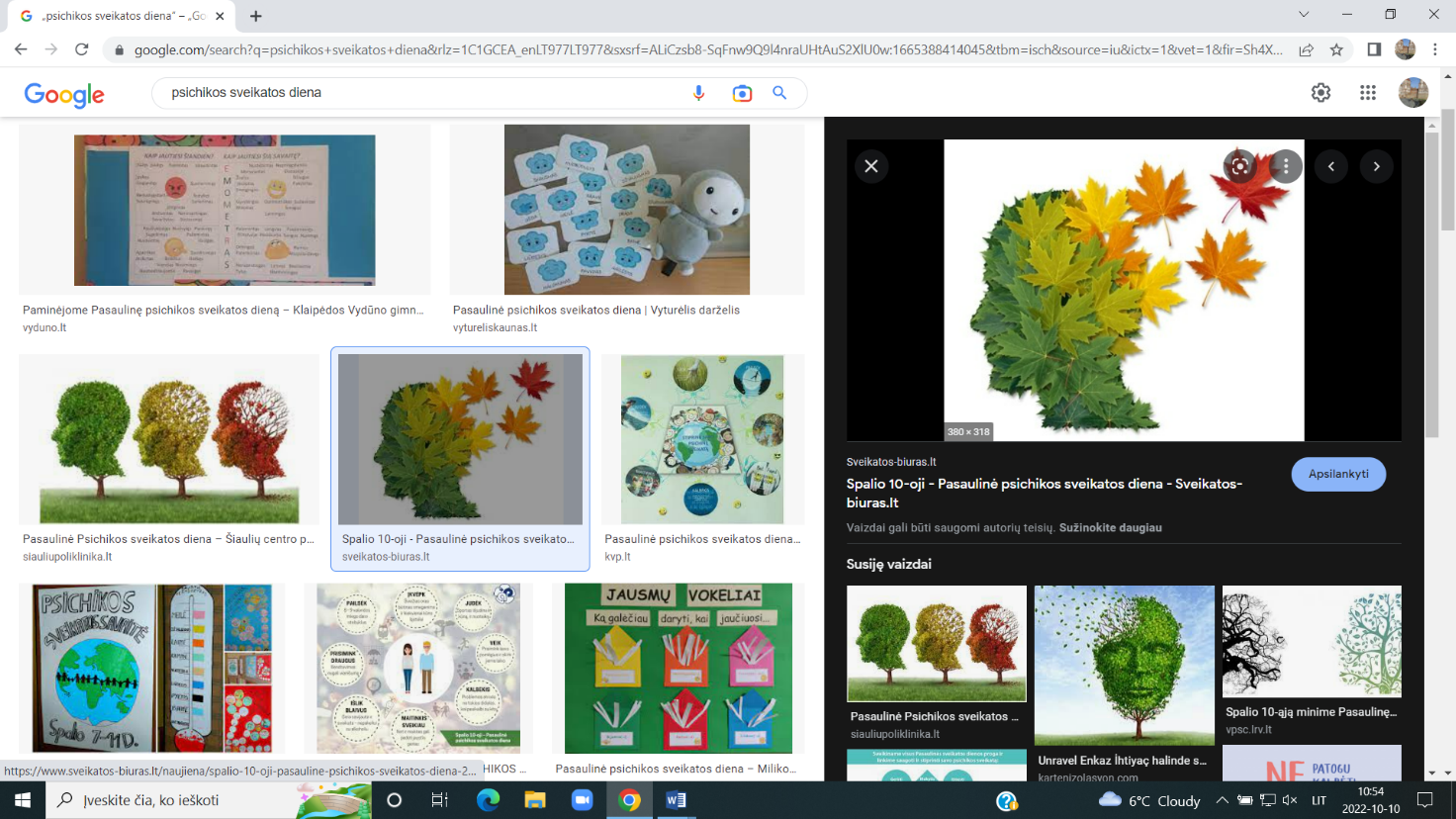 Rūpinkitės savo savijauta.Pasijusti geriau padeda ir citatos iš sėkmingų žmonių, kurios mus motyvuoja ir įkvepia. Lengviausias būdas yra ieškoti prasmės puikių žmonių žodžiuose. Nesėkmė – tai tik galimybė pradėti iš naujo, bet išmintingiau. (Henris Fordas)  Tavo gyvenimas 10 % priklauso nuo to, kas tau nutinka, ir 90 % – kaip tu reaguoji į tuos įvykius. (John Maxwell)Greičiausiai mokaisi trimis atvejais – iki 7 metų, treniruotėse ir kai gyvenimas tave įvarė į kampą. (Stephen Covey)Nebuvau nugalėtas. Aš ką tik radau 10 000 būdų, kurie neveikia. (Tomas Edisonas)Aš sakydavau: „Tikiuosi, kad viskas pasikeis“. Tada supratau, kad viskas gali pasikeisti tik vienu būdu – keisti save. (Jimas Rohnas)Net jei esi labai gabi ir dedi daug pastangų, kai kurie rezultatai tiesiog užtrunka: kūdikio neturėsi per mėnesį. (Warren Buffett)Jei norite būti sėkmingas, užduokite sau 4 klausimus: Kodėl? Kodėl gi ne? Kodėl gi ne? Kodėl ne dabar? (Jimmy Dean)Sakalas pakyla aukštai, kai skrenda prieš vėją, o ne su vėju. (Winstonas Churchillis) Man svarbiausia nenustoti stebėtis. Prieš eidama miegoti visada duodu sau žodį anksti ryte atrasti ką nors nuostabaus. (Ray Bradbury)Priimk tai, kad kartais esi balandis, o kartais – statula. (Doyle'as Brunsonas)